Transition to Community Living Root Cause Analysis (RCA)Event Reporting and Determination Form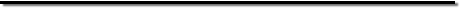 Check all that are applicable:*Notification of an RCA event should be sent to DHHS Community mailbox and to Stacey Lee (stacey.lee@dhhs.nc.gov). If the RCA meeting has not yet been scheduled at time of submission of this form, a follow-up email will need to be sent to Stacey Lee providing the scheduled date. (RCA meeting must be scheduled within 7 business days of date reported to DHHS.  Reminder: The draft RCA summary must be submitted to DHHS Community Mailbox and Stacey Lee within 5 business days from the date that the RCA is conducted.Please include a brief description of the incident: DHHS Use Only (Response will be sent w/in 48hrs):Name of TCL ParticipantName of TCL ParticipantName of TCL ParticipantMUST ID # (if applicable)MUST ID # (if applicable)Name of LME-MCOName of LME-MCODate of IncidentDate LME-MCO notified of incidentDate reported to DHHS (w/in 24 hrs of notification of incident)Date reported to DHHS (w/in 24 hrs of notification of incident)Date Initial RCA Meeting Scheduled (must be scheduled w/in 7 business days of date reported to DHHS) *see belowDate Initial RCA Meeting Scheduled (must be scheduled w/in 7 business days of date reported to DHHS) *see belowDate Initial RCA Meeting Scheduled (must be scheduled w/in 7 business days of date reported to DHHS) *see belowDate Initial RCA Meeting Scheduled (must be scheduled w/in 7 business days of date reported to DHHS) *see belowDate Initial RCA Meeting Scheduled (must be scheduled w/in 7 business days of date reported to DHHS) *see belowName of LME-MCO Staff Completing FormName of LME-MCO Staff Completing FormName of LME-MCO Staff Completing FormName of LME-MCO Staff Completing FormName of LME-MCO Staff Completing FormTCL individual is deceased (other than natural cause)TCL individual returned to an ACH or requested initial admission to an ACH post transition (regardless of choice)TCL individual lost housing & is homeless  TCL individual involved in a legal incident that involves  criminal charges and/or a report to law enforcement regarding a serious threat to the health or safety of TCL individual OR actions committed by TCL Individual that result in felony chargesTCL individual has had 3+ psychiatric hospitalizations within a yearTCL individual has been unaccounted for (72+ hours)Root Cause Analysis Needed☐Yes☐NoDetermination DateDetermined by